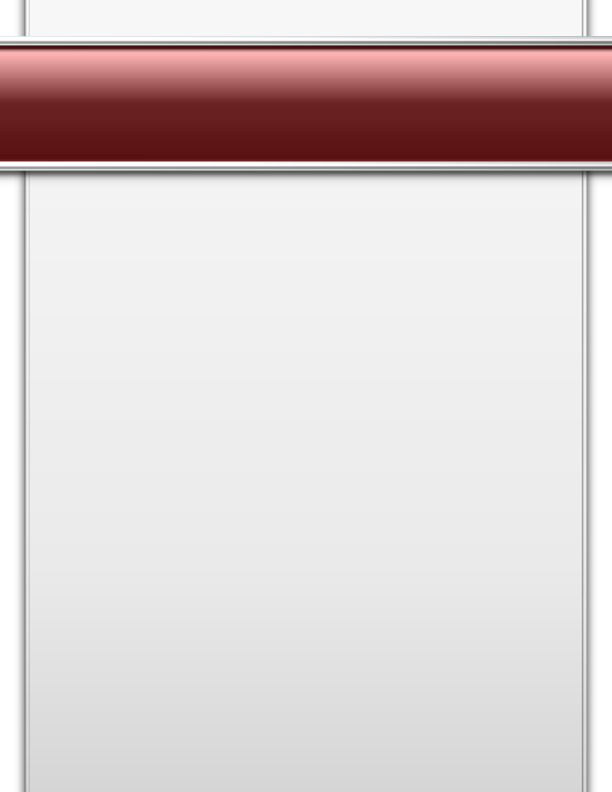 Public EAST Training Modules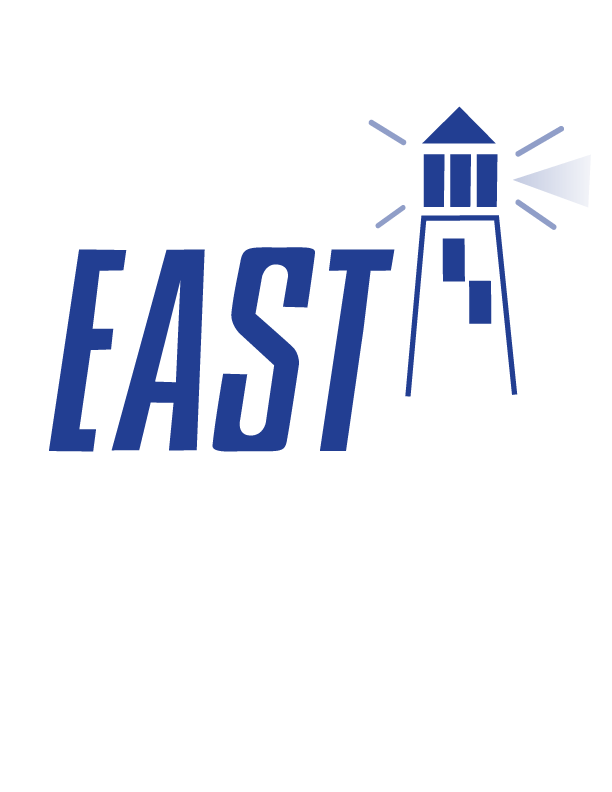 Section 1 – Basic OverviewSection 2 – WorkspaceSection 3 – Text TransferSection 4 – Using IndexSection 5 – Tagged FoldersSection 6 – BrowserSection 7 – PrintingSection 8 – Customizing WorkspaceSection 9 – Tagged FoldersSection 10 – ThesaurusSection 10 – ThesaurusSection 11– CPC Overview